FELELŐS ÁLLATTARTÁS ELŐSEGÍTÉSE2021        1   4 9 9   9 8 3   Ft	NAK KÖZSÉG ÖNKORMÁNYZATA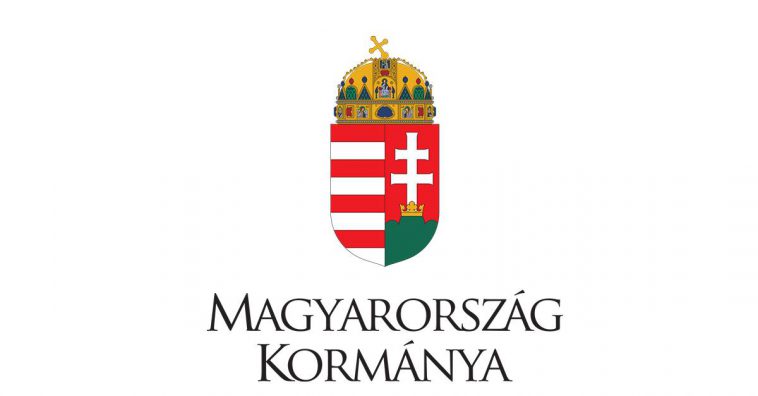 